Знакомство с кружками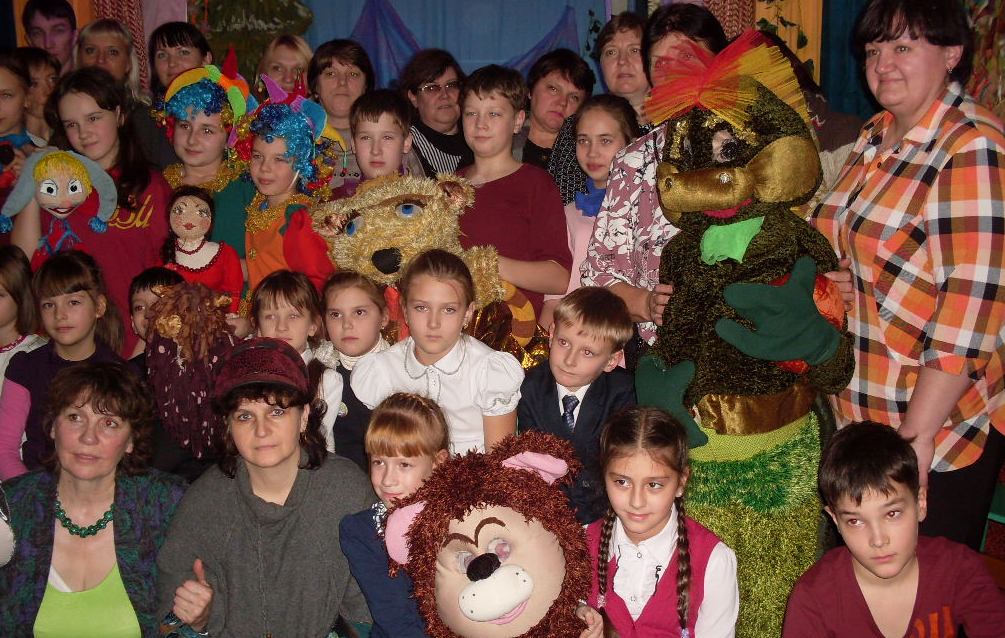 Сегодня  17.09.2014года в «Центре детского творчества» прошел день знакомства. 
 Цель  мероприятия – развить творческие способности и возможности у детей, найти  новых друзей, узнать что-то новое и увидеть интересное своими глазами. Перед нами дети из трех кружков: «Тряпичный гном», «Сказка», «Провинция», которые  друг с другом не знакомы. Нам педагогам  предстоит создать доброжелательную  атмосферу, снять напряжение и неловкость у детей.   Мероприятие было построено на путешествии  по планетам: «Театральная», «Рукоделие»  и «Кукольная». Полет осуществлялся  под руководством командира - Шрейдр  Натальи Георгиевны.  На каждой планете космонавтов встречали педагоги -  Феи: Замуйло Татьяна Александровна и Шварцкоп Татьяна Александровна, рассказывали и давали возможность с помощью заданий окунуться в суть и жизнь своего кружка. В конце мероприятия  каждому ребенку присвоили звание воспитанника  «Центра детского творчества» и вручили 
на память  эмблему. Уже новые испеченные воспитанники «Центра детского творчества»   давали  клятву «Воспитанника», а  педагоги  свои напутствия.Я считаю, что  мероприятие, посвященное знакомству, прошло успешно, так как появился у детей интерес к занятиям кружков. Цель достигнута благодаря  совместной работе всех участников. Вот  такие мероприятия и  находят отклик в детских сердцах.Самым главным  достижением нашего мероприятия  и будет -  появления  огромного желания у ребенка приходить к нам в «Центр детского творчества» и считать  его вторым  родным домом.            